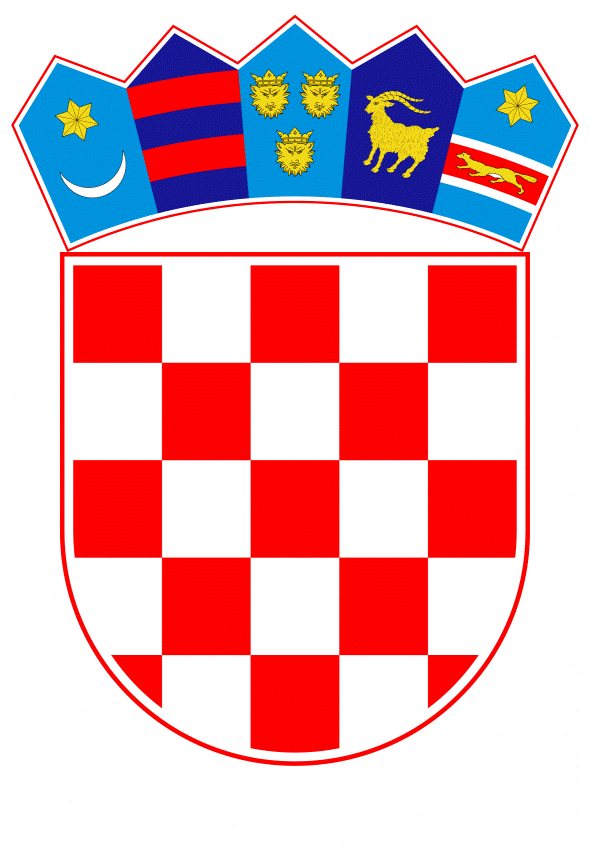 VLADA REPUBLIKE HRVATSKEZagreb, 7. studenoga 2019.______________________________________________________________________________________________________________________________________________________________________________________________________________________________											PRIJEDLOG			 Klasa:									 	Urbroj:	Zagreb,										PREDSJEDNIKU HRVATSKOGA SABORAPredmet:	Zastupničko pitanje Joška Klisovića, u vezi s participacijom roditelja u troškovima škole - odgovor Vlade		Zastupnik u Hrvatskome saboru, Joško Klisović, postavio je, sukladno s člankom 140. Poslovnika Hrvatskoga sabora (Narodne novine, br. 81/13, 113/16, 69/17 i 29/18), zastupničko pitanje u vezi s participacijom roditelja u troškovima škole.		Na navedeno zastupničko pitanje Vlada Republike Hrvatske, daje sljedeći odgovor:Sukladno članku 141. Zakona o odgoju i obrazovanju u osnovnoj i srednjoj školi (Narodne novine, br. 87/08, 86/09, 92/10, 105/10 - ispravak, 90/11, 16/12, 86/12, 94/13, 152/14, 7/17 i 68/18) uplatama roditelja/skrbnika mogu se financirati posebne usluge i aktivnosti škole. To znači da se uplatama roditelja ne može financirati redovna djelatnost škole nego isključivo posebne usluge i aktivnosti škole (kao što je, na primjer, izvođenje dijela nastave na stranom jeziku).		Odlukom o upisu učenika u I. razred srednje škole u školskoj godini 2019./2020. (Narodne novine, br. 53/19 i 60/19) utvrđeno je da se za pojedine programe obrazovanja mogu utvrditi povećani troškovi obrazovanja. Odluku o iznosu participacije roditelja/skrbnika učenika te cijeni obrazovanja za svaku godinu obrazovanja donosi školski odbor, uz suglasnost osnivača školske ustanove, a objavljuje u natječaju za upis učenika u I. razred i Nacionalnom informacijskom sustavu prijava i upisa u srednje škole (NISpuSŠ).		U posljednje dvije godine uložena su značajna financijska sredstva u opremanje škola didaktičkom opremom, informatičkom opremom, opremom za kabinete, nabavu stručne literature za učitelje/nastavnike i lektiru za učenike.Eventualno potrebna dodatna obrazloženja u vezi s pitanjem zastupnika, dat će prof. dr. sc. Blaženka Divjak, ministrica znanosti i obrazovanja.PREDSJEDNIKmr. sc. Andrej PlenkovićPredlagatelj:Ministarstvo znanosti i obrazovanjaPredmet:Verifikacija odgovora na zastupničko pitanje Joška Klisovića, u vezi s participacijom roditelja u troškovima škole